ПРОЕКТР Е Ш Е Н И Еот  ____________                                                    аал Райков                             № _____О досрочном прекращении полномочийдепутата от  четырехмандатному избирательному округу №  1  Пономарева И.М.В соответствии ст. 28 Устава муниципального образования Райковский сельсовет  Усть-Абаканского района,Совет депутатов Райковского сельсовета Усть-Абаканского района Республики Хакасия РЕШИЛ:1. Считать досрочно прекращенными полномочия депутата Совета депутатов Райковского сельсовета Усть-Абаканского района Пономарева Ивана Михайловича,  избранного по  четырехмандатному избирательному округу №  1  с  27.07.2023 г.      2.  Настоящее Решение вступает в силу со дня его принятия.Глава Райковского сельсовета                                                        В.Ю. Нечкин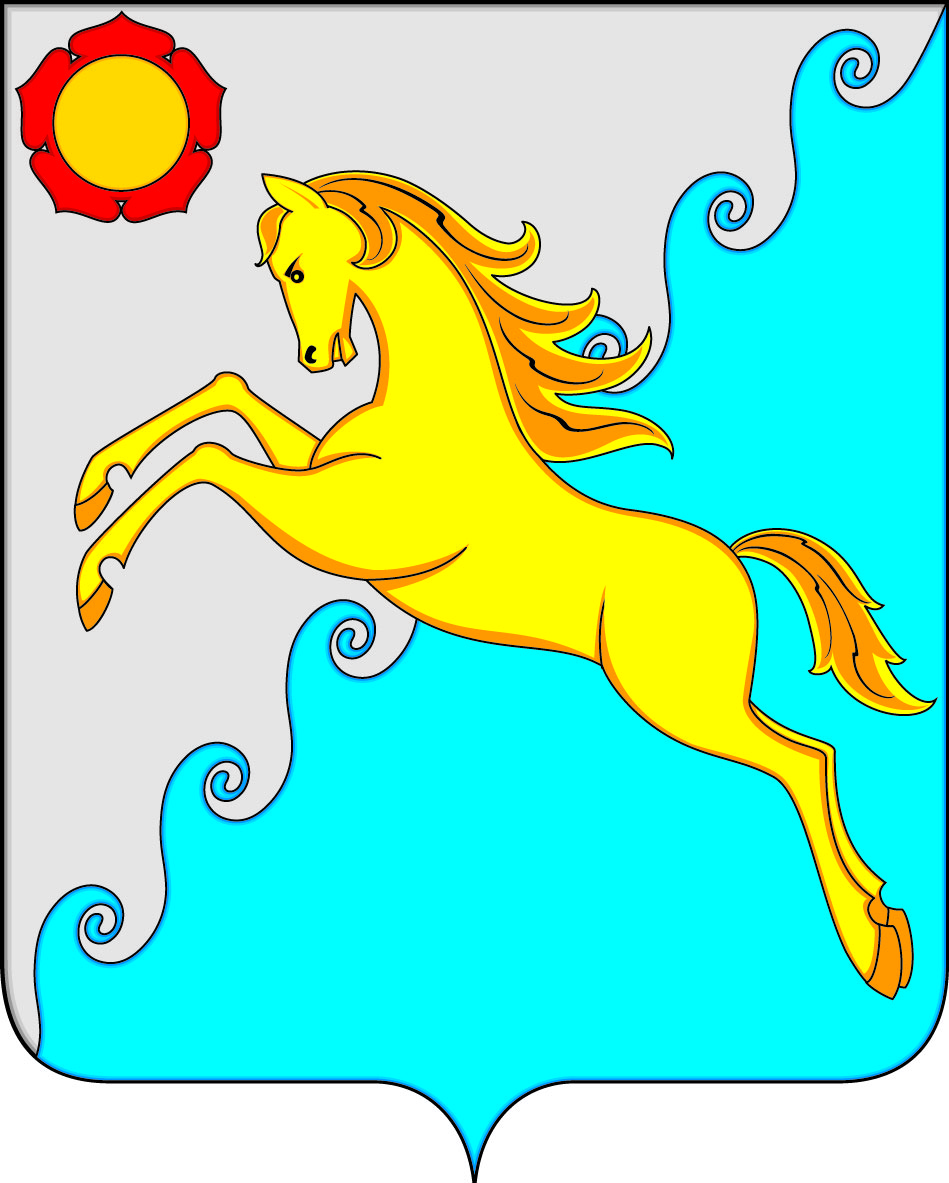 СОВЕТ ДЕПУТАТОВ РАЙКОВСКОГО СЕЛЬСОВЕТА УСТЬ-АБАКАНСКОГО РАЙОНА РЕСПУБЛИКИ ХАКАСИЯ